FORM  FOUR MID TERM   EXAMS    2021A body moves 30 m due east in 4 seconds, then 40 m due north in 8 seconds. Determine:The total distance moved by the body.                                                                  (6mks)The displacement of the body.The average speed of the body.The average velocity of the body.The speed of a of body rolling on an inclined plane is 10 ms-1 when time is 0 s at time t = 10 s the speed of the body is found to be 25 ms-1. If the body is moving in the same direction throughout, calculate the average acceleration of the body                                                                                                                                                              (3mks)3, A car starting from rest accelerates uniformly for 5 minutes to reach 30 ms-1. It continues at this speed for the next 20 minutes and then decelerates uniformly to come to stop in 10 minutes. On the axes provided, sketch the graph of velocity against time for the motion of the car and hence, find the total distance covered by the car. 	                                   (4mks)4.What is the momentum of a racing car of mass 500kg driven at 270km/h?   (3mks)5.A certain machine uses an effort of 400N to raise a load of 600N.  If the efficiency of the machine is 75%, determine its velocity ration.                                                                                            (3mks)                                                                                    6.A block and tackle system is used to lift a mass of 400 kg. If this machine has a velocity ratio of 5 and an efficiency of 75 %Sketch a possible arrangement of the pulleys showing how the rope is wound     (5mks)                                  Calculate the effort applied.7. A ray of light passes through air into a certain transparent material. If the angles of incidence and refraction are 600 and 350 respectively, calculate the refractive index of the material  (3mks)                                                                                           8.The volume of a gas enclosed with a movable piston is 300 cm3 when the temperature is 2o o C. Determine the temperature at which the volume of the gas increases to 355 cm3. (Assume pressure does not change)                                                                                                      (3mks)9.The figure below shows 3 resistors in series connected to power source. A current of 1.5A flow through the circuit.                                                                                                                        (5mks)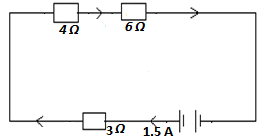 Calculate:The total resistanceThe voltage across the source The voltage drop across each resistor10.When a current of 2A flows in a resistor for 10 minutes, 15KJ of electrical energy is dissipated.  Determine the voltage across the resistor.                                                                         (2mks)11.How many 100W electric irons could be safely connected to a 240V moving circuit fitted with a 13A fuse?                                                                                                                            (2mks)12.Calculate the amount of heat required to convert 4kg of ice at -100c to liquid at 50c (specific heat capacity of water  is 4200Jkg-1k-1 ,specific heat capacity of ice =2100Jkg-1k-1, specific latent heat of fusion of ice =340,000Jkg-1k-1)                                                                                  (3mks)13. A kettle rated at 4.0kW containing 2.0kg of water is left switched on. How long will it take the water to boil dry in the kettle if the initial temperature of water is 200c (specific heat capacity of water  is 4200Jkg-1k-1 specific latent heat of vaporization of water is 2.26x106Jkg-1.                                                                                                                                                                    (4mks)14.An object is placed 12 cm from a converging lens of focal length 18 cm. Find the position of the image.                                                                                                                                      (2mks)15.The focal length of a converging lens is found to be 10 cm. How far should the lens be placed from an illuminated object to obtain an image which is magnified five times on the screen?                                                                                                                                      (2mks)